Supplementary Figure S3: Empty liposmes themselves can induce antitumor effects in BCC-bearing Ptchflox/floxERT2+/− mice. HE-stained skin sections of liposome-treated mice (left panel) and PBS-treated mice (right panel). The analysis of the tumor-bearing skin revealed that tumors of PBS-treated mice are larger when compared to liposome-treated mice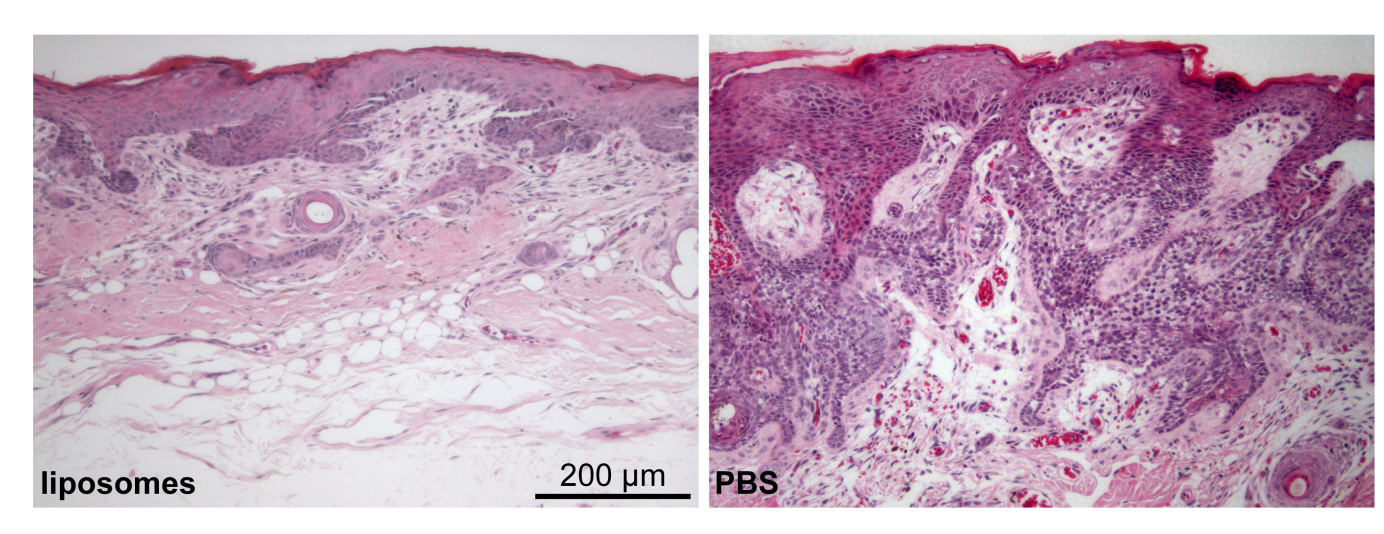 